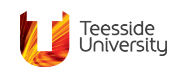 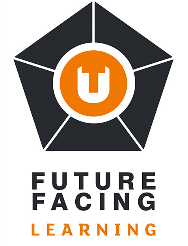 Teesside UniversityDigital Learning Conference:Leading in the Digital AgeFocus and contextTechnological advancements are altering the global landscape shifting organisations in new directions. Responding to the Government’s EdTech Strategy, this year’s TU Digital Learning Conference: Leading the Digital Age focuses on excellent educational practices (in FE and HE) that are leading the way in digital learning.We will be particularly interested in receiving papers which address one or more of the following questions:The world of “future work” looks very different for our students:  How can we better equip them with the skills and knowledge to succeed in the digital age?How can HE and FE better use sources of data, analytics and intelligence to enhance students learning experience?How do we reconstruct our education systems so that they are relevant in the digital age?What are the key challenges facing academic and professional services staff in redesigning curriculum and delivering excellence in a digital age?ReferencesSolving Future Skills Challenges (2018) Good work: the Taylor review of modern working practices (2017)World Economic Forum The Future of Jobs Report (2018)Expressions of interestPlease see the Guidance for Abstract Submission for more information on how to submit your expression of interest. Guidance for Abstract SubmissionColleagues are asked to adhere to the three section abstract structure outlined below and are encouraged to consider the associated guidance/questions. Title Please try to keep the abstract title to 20 words or less.BackgroundA background account of the central issue(s)/challenge(s) at hand, both in general terms and the more specific aims and objectives. What is the context of your project/study (discipline; generic issue; UG/PG; blended and online)? What theory and/or framework(s) have you used to help frame the work? The wider context might include references to government policy, sector trends, pedagogic research, or institutional policy.ApproachA description of the actions taken and/or methodology adopted. What was the nature of the work/intervention and what is the rationale for the final approach/process you have undertaken? Who was involved in the intervention and what did this involvement look like?  Outcomes Description of the nature and extent of the work’s impact. What are the main findings? Can you outline the key messages from the work undertaken? How might the findings of the case study be transferred to other disciplines/levels?  How could this work be developed further? What are the next steps and/or questions to be taken up? What has been the key learning from the intervention captured here? Name of Author(s)Please present detail relating to author(s) as follows:  Full nameRole title and affiliationContact email Word Limit and Submission We ask that abstracts are no longer than 300 words (not including references) and submitted as a word document to: LTE@tees.ac.uk Deadline for submission of abstracts: Tuesday June 4th 2019. Notification of accepted papers: Friday 7th June 2019. 